Технический райдергр. The BeatloveЗВУКПрограмма 2(Edit 01.2022) Звукорежиссер: Денис Гришков, тел. +7(903)1168053, denis.grishkov@gmail.com_______________________________________________Пожалуйста, внимательно следите за обновлениями и изменениями данного райдера. Актуальная версия райдера доступна на официальном сайте «The Beatlove» по адресу:https://beatlove.net1. СЦЕНА И МЕСТО ПРОВЕДЕНИЯ ВЫСТУПЛЕНИЯ1.1. Свободная минимальная площадь сцены должна составлять 6м в ширину, 4м в глубину; высота от пола сцены до подвесных световых и прочих конструкций не менее 3м. 1.2 При размерах сцены превышающих минимальные, барабанную установку требуется установить на специальный подиум (сценические станки), с настилом из нескользящего покрытия/ ковролина. Размер подиума 2м\2м\0,5-0,7м.Обязательно размещение на подиуме, при работе в залах “ДК” и “Филармоний”!Драмшилд (звукоотражающий экран)  не используется!Для проведения саундчека (настройки звука) группе необходимо 2 часа!  Принимающая сторона ( Конц.зал\ Дк\ Клуб) должна быть готова принять коллектив за 1 час до начала саундчека, (как в бытовом так и в техническом плане). 1.3 Оборудование должно быть подключено и готово к работе, компетентный персонал от площадки и от прокатной компании должен присутствовать на площадке.Под готовностью оборудования понимается следующее: есть прохождение сигнала по всем линиям, микрофоны установлены на стойках в соответствии с планом сцены (см. далее), левый и правый порталы звучат одинаково, где необходимо выставлены задержки, мониторные линии проверены!1.4 На открытой площадке, над сценой и F.O.H. пультом должна быть крыша, выступающая на 3-5 м от зеркала сцены, закрытая с боков и сзади. 1.5 Температура воздуха на концертной площадке должна быть в интервале от 18 до 25 градусов. Если температура воздуха отличается от указанной, необходимо наличие специальных сценических печей или вентиляторов. 1.6 С момента, когда будет закончена настройка звука на сцене ничего не должно меняться без согласия звукорежиссера. 1.7 Время начала саундчека обсуждается с директором / звукорежиссером группы. 2. СЕТЕВОЕ ЭЛЕКТРОПИТАНИЕ Один и тот же источник питания не может быть использован для светового и звукового оборудования. Два раздельных контура должны быть обеспечены техническим персоналом прокатной компании, или персоналом места проведения, если это стационарная концертная площадка. Напряжение сети должно быть не менее 210 вольт, необходимо наличие заземления! Для питания цифровых звуковых микшерных пультов необходим UPS. РАЗМЕЩЕНИЕ ПУЛЬТАОбсуждаемо с учетом формата и типа мероприятия.3.1. Пульт зала (F.O.H.) должен находиться в центре зала / площадки, на уровне стоячих / сидячих мест - в зависимости от посадки зрителей. Пульт зала размещается в позиции, из которой видно всю сцену спереди и слышно громкоговорители зала (PA), на расстоянии 15-30 м от сцены. При работе в залах “ДК” и “Филармоний” требуется выделить 3 места  (в центре зала) для организации пультовой, желательно оградить рабочее место (пультовую).3.2. Пульт требуется расположить на рабочей поверхности -  стол / кофр (ширина ≈ 1,5 м, высота от пола ≈ 0.8-1м). 3.3  Требуется обеспечить пять свободных источников питания 220в.3.4   Кабель Ethernet кабель Cat 5e необходимо проложить от пультовой к месту установки стейджбокса.ОБОРУДОВАНИЕ ОТ ПРОКАТНОЙ КОМПАНИИ4.1 FOH MIXING DESK: A&H DLIVE C2500 mixing desk, or higher  ( Firmware V1.91 !! )A&H  stagebox CDM32, or higher ( Firmware V1.91 !! )Ethernet кабель Cat 5e, or higher в исправном состоянии проверенный тестером, с запасом для соединения пульта (Foh) и стейджбокса (stage).Для пульта обязательно необходим источник бесперебойного питания (UPS), точки питания 220V + Remote Control + Ipad ( с актуальной версией прошивки).Уважаемые организаторы и прокатные компании, если в вашем городе нет доступного оборудования, или в силу каких - либо причин вы не можете его найти, свяжитесь пожалуйста с нами.4.2 СИСТЕМА ЗВУКОУСИЛЕНИЯ, (PA) Система должна быть подготовлена к работе: выставлены, где необходимо, задержки, «авторская» эквализация в процессоре отключена (за исключением настроек, рекомендованных производителем оборудования). Предпочтения: L-Acoustics, D&B, MEYER S., Coda audio  или системы других марок, не уступающих по качеству звучания вышеперечисленным. Приветствуется использование дополнительных акустических систем (того же производителя) для равномерного звукового покрытия зала/ площадки ( Front fill, In/Out fill, Delay).4.2.1 ПОДКЛЮЧЕНИЕ К СИСТЕМЕ ЗВУКОУСИЛЕНИЯПредпочтительно прямое LR+Sub подключение к системе звукоусиления ( напрямую в процессор или аналоговый сплиттер). -----------------4.3  IEM и МОНИТОРЫ СЦЕНЫIEM* - 4 независимые стерео линий для систем мониторинга:3 stereo Iem ( shure psm 900/1000), (G3/G4); XLR ( stereo aux)  для барабанщика.WEDGE* - 4 шт мониторных кабинетов: (3 кабинета в первой линии ( link ) + 1 у барабанщика ).Мониторные кабинеты предпочтения:LA - HIQ X15; D&B - M2, M4, MAX2; MEYER S. -  MJF series; CODA - CUE 1,2; MARTIN -   LE 100/200; TURBOS. - TFX series; или системы других марок, не уступающих по качеству звучания вышеперечисленным. 4.4  РАДИОЧАСТОТНЫЙ ЭФИР \ RF MANAGEMENT Коллектив использует прокатные системы персонального мониторинга ( IEM ).Техническим  персоналом компании требуется обеспечить уверенный прием по радиочастотному спектру. Радио эфир должен быть просканирован и выставлены наиболее свободные, предложенные системой или инженером частоты.Принимающие и передающие антенны должны быть разнесены друг от друга на расстояние не менее 1,5м. Расстояние от  Led экрана, ферм и прочих металл. конструкций должно быть не менее 1,5м.Система должна быть оснащена комбайнером и внешней антенной!Идеально - антенна с круговой поляризацией.Недопустимо использование (монополей) - ¼ д.в. антен, даже для мероприятий малого формата.4.5 ПЕРСОНАЛ Прокатная компания за счет заказчика обязуется предоставить компетентный персонал в лице техника по сцене, и одного системного инженера/звукорежиссера зала/площадки.5. ОБОРУДОВАНИЕ СЦЕНЫ (BACKLINE)Следующее оборудование, предоставляемое прокатной компанией, должно быть в хорошем состоянии. Наличие запасных микрофонов, стоек, кабелей и DI-боксов желательно. Оборудование сцены, которое необходимо предоставить, должно содержать:  Все перечисленное оборудование должно находиться на сцене согласно плану сцены к моменту начала саундчека. Любое отклонение от этого списка должно обсуждаться со звукорежиссером группы минимум за два дня до даты проведения концерта. 6. ЛИСТ ВХОДОВ (INPUT LIST):                            7. КОММ.  ПОСЫЛОВ (OUT SENDS):8. ПЛАН СЦЕНЫ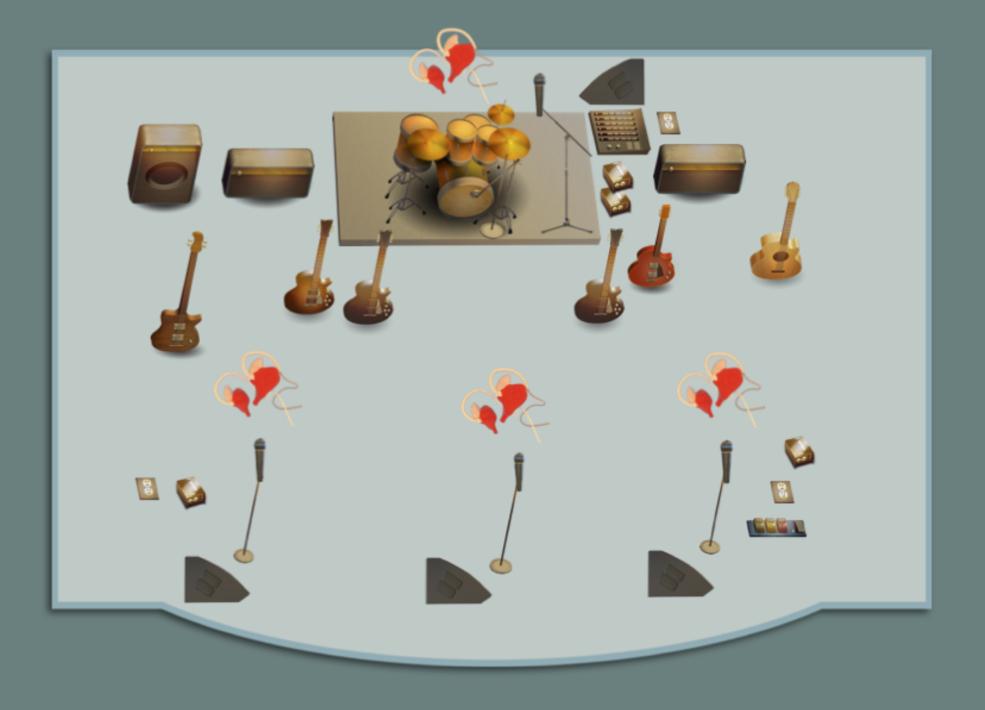 DRUMS & HARDWARE( Профессионального уровня )Предпочтительно: LUDWIG, YAMAHA, SONOR, DW, TAMA (наличие новых или свежих пластиков на всех барабанах обязательно!)* ПЛОЩАДЬ ПОД БАРАБАНАМИ ОБЯЗАТЕЛЬНО ДОЛЖНА БЫТЬ ЗАСТЕЛЕНА КОВРОЛИНОМ ИЛИ СПЕЦИАЛЬНЫМ МАТЕРИАЛОМ ДЛЯ ПРЕДОТВРАЩЕНИЯ СКОЛЬЖЕНИЯ БАРАБАНОВ ПО СЦЕНЕ.Необходим комплект тарелок (предоставляет прокатная компания ):Zildjian k custom  или Sabian hhx:(1-ый crash – от 15”, 2-ой crash – от 16“, Ride – от 20”, Hi-Hat – от 14”).При размерах сцены превышающих минимальные (см. П. №1), барабанную установку требуется установить на специальный подиум (сценические станки), с настилом из нескользящего покрытия/ ковролина. Размер подиума 2м\2м\0,6м.Обязательно размещение на подиуме, при работе в залах “ДК” и “Филармоний”!Использование драмшилда (звукоотражающий экран)  не допускается!Размеры: Kick - 20/22’’, Rack tom 12/13’’, Floor Tom 14/16’’, Snare drum wood (деревянный малый барабан / от установки ( комплект)): 14”х5,5”; 1 x Drum Throne (регулируемый, винтовой стул для барабанщика с большим сидением)1 x Snare Stand (стойка для «малого» барабана)1 x Hi-Hat Stand (исправная машинка для Hi-Hat с родным «замком»)3 x Boom Cymbal Stand (стойки для тарелок, типа «журавль»)1 х Педаль для бас барабана профессиональной серии, в хорошем состоянии, предпочтительно: Tama, Yamaha, DW, Pearl.Слева от барабанщика высокий, усиленный стенд (кофр), для расположения звуковой карты.Сетевая колодка с розетками (x3): 220v5aТуда же необходимо подвести:2 XLR  для PLAYBACKXLR для CLICK2x XLR  для мониторингаBASS(XLR) Сигнал забирается напрямую, без усиленияСетевая колодка с розетками (x3): 220v5aСтойка для бас-гитары (х 2 шт)GTR EL. 1С        (XLR) Сигнал забирается напрямую, без усиленияСтойки для гитар (х 2шт)Сетевая колодка с розетками (x3): 220v5aGTR EL. 2R(XLR) Сигнал забирается напрямую, без усиленияСтойки для гитар (х 2шт)Сетевая колодка с розетками (x3): 220v5aACOUSTIC (Di) Сигнал забирается линейно.Стойка для инструмента с держателем грифа.1шт - DI boxDI1 шт,  BSS / RADIAL / KLARK T.VOXs4 шт ( 58а, e 935, е945, е965 )IEM Предпочтения: Shure PSM  (900/ 1000), (G3,G4)Система предполагает наличие внешних антенн.3 системы персонального ушного мониторинга.Комплект запасных батареек типа АА*Наличие запасных демо наушников STAND7 шт, Стоек для баса и гитар;1 шт -Микрофонная стойка ( Журавль ) для вокального микрофона  с держателями.3 шт - Микрофонные стойки ( Прямые ) для вокальных микрофонов  с держателями.BATTERYКомплект запасных батареек типа АА, для IEM систем персон. мониторинга.TAPEЧерный тканевый текстильный скотч - 50ммCH SOURCEMIC / DI  /XLR OUTsMIXRECEIVER1--Out 1/2MIX 1\2  LR stereoIEM №1  - BASS \VOX2KICK OUT52а/ е902Out 3/4MIX 3\4  LR stereoIEM № 2 - GTR1 \VOX3SN TOP e604/e904/ 56aOut 5/6MIX 5\6  LR stereoIEM № 3 - GTR2 \VOX4SN BOTTe604/e904/ 56aOut 7/8MIX 7\8  LR stereoXLRs  - DRUMS \VOX 5HH ( снизу )sm81/ e614 Out 9W. FRONTMONO MIX6R. TOMe604/e904/ 56aOut 10W. DRUMMERMONO MIX7--Out 11/12TECH. RECTECH. REC8F. TOMe604/e904/  56aOut 13-MAIN FF9-10OHs (снизу)sm81/e614 Out 14-MAIN SUB11BASSXLROut 15/16-MAIN LR12GTR EL. CXLR13GTR EL. RXLR14ACOUST. 1 RDI15-16KEY ST2 x DI17-18PLB №1 stereo2 XLR (drummer)19VOX BASS58а, е 935/94520VOX GTR L 58а, е 935/94521VOX  GTR R58а, е 935/94522--23VOX DRUM58а, е 935/94524--25CLICKXLR  (drummer)26--27--28--29-30--31-32IPOD-